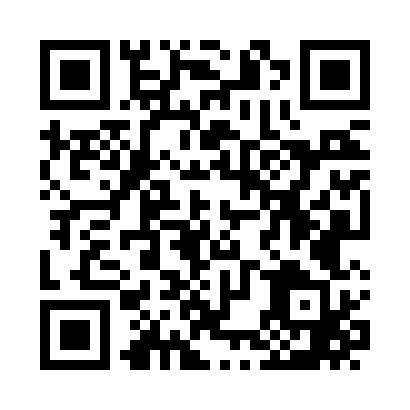 Ramadan times for Corsada, South Carolina, USAMon 11 Mar 2024 - Wed 10 Apr 2024High Latitude Method: Angle Based RulePrayer Calculation Method: Islamic Society of North AmericaAsar Calculation Method: ShafiPrayer times provided by https://www.salahtimes.comDateDayFajrSuhurSunriseDhuhrAsrIftarMaghribIsha11Mon6:286:287:361:314:537:267:268:3412Tue6:266:267:341:304:537:277:278:3513Wed6:256:257:331:304:547:287:288:3614Thu6:246:247:321:304:547:287:288:3615Fri6:226:227:301:294:547:297:298:3716Sat6:216:217:291:294:557:307:308:3817Sun6:206:207:281:294:557:317:318:3918Mon6:186:187:261:294:557:317:318:4019Tue6:176:177:251:284:557:327:328:4020Wed6:166:167:241:284:567:337:338:4121Thu6:146:147:221:284:567:347:348:4222Fri6:136:137:211:274:567:347:348:4323Sat6:116:117:201:274:567:357:358:4424Sun6:106:107:181:274:567:367:368:4425Mon6:096:097:171:274:577:377:378:4526Tue6:076:077:161:264:577:377:378:4627Wed6:066:067:141:264:577:387:388:4728Thu6:046:047:131:264:577:397:398:4829Fri6:036:037:121:254:577:397:398:4830Sat6:016:017:101:254:577:407:408:4931Sun6:006:007:091:254:587:417:418:501Mon5:595:597:081:244:587:427:428:512Tue5:575:577:061:244:587:427:428:523Wed5:565:567:051:244:587:437:438:534Thu5:545:547:041:244:587:447:448:545Fri5:535:537:021:234:587:457:458:546Sat5:515:517:011:234:587:457:458:557Sun5:505:507:001:234:587:467:468:568Mon5:485:486:591:224:587:477:478:579Tue5:475:476:571:224:597:487:488:5810Wed5:465:466:561:224:597:487:488:59